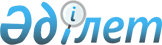 О внесении изменений и дополнений в решение Экибастузского городского маслихата (очередная XXХVIII сессия, IV созыв) от 20 декабря 2011 года N 405/38 "О бюджете города Экибастуза на 2012 - 2014 годы"
					
			Утративший силу
			
			
		
					Решение маслихата города Экибастуза Павлодарской области от 25 мая 2012 года N 37/6. Зарегистрировано Департаментом юстиции Павлодарской области 04 июня 2012 года N 12-3-328. Утратило силу в связи с истечением срока действия (письмо маслихата города Экибастуза Павлодарской области от 28 августа 2014 года N 1-17/2-01/221)      Сноска. Утратило силу в связи с истечением срока действия (письмо маслихата города Экибастуза Павлодарской области от 28.08.2014 N 1-17/2-01/221).

      На основании подпункта 4) пункта 2 статьи 106, пункта 5 статьи 109 Бюджетного кодекса Республики Казахстан, подпункта 1) пункта 1 статьи 6 Закона Республики Казахстан "О местном государственном управлении и самоуправлении в Республике Казахстан", постановления акимата Павлодарской области от 15 мая 2012 года N 148/6 "О внесении изменений и дополнений в постановление акимата Павлодарской области от 20 декабря 2011 года N 272/10 "О реализации решения Павлодарского областного маслихата (XL сессия IV созыв) от 6 декабря 2011 года N 404/40 "Об областном бюджете на 2012-2014 годы" и в целях эффективного использования бюджетных средств, Экибастузский городской маслихат РЕШИЛ:



      1. Внести в решение Экибастузского городского маслихата (очередная ХХХVIII сессия, IV созыв) от 20 декабря 2011 года N 405/38 "О бюджете города Экибастуза на 2012 - 2014 годы" (зарегистрировано в Реестре государственной регистрации нормативных правовых актов за N 12-3-311, опубликовано 26 января 2012 года в газете "Отарқа" N 4, 26 января 2012 года в газете "Голос Экибастуза" N 4) следующие изменения и дополнения:



      в пункте 1:

      в подпункте 1):

      цифры "9 309 342" заменить цифрами "9 366 589";

      цифры "2 788 817" заменить цифрами "2 846 064";

      в подпункте 2) цифры "9 494 545" заменить цифрами "9 551 792";



      в пункте 4 цифры "15 591" заменить цифрами "14 091";



      приложения 1, 5, 6 к указанному решению изложить в новой редакции согласно приложениям 1, 2, 3 к настоящему решению.



      2. Контроль за исполнением настоящего решения возложить на постоянную комиссию Экибастузского городского маслихата по экономике и бюджету.



      3. Настоящее решение вводится в действие с 1 января 2012 года.       Председатель сессии, исполняющий

      обязанности секретаря городского

      маслихата                                  С. Лепехин

Приложение 1        

к решению Экибастузского    

городского маслихата      

(внеочередная VI сессия, V созыв)

от 25 мая 2012 года N 37/6   Приложение 1        

к решению Экибастузского     

городского маслихата        

(очередная ХХХVIII сессия, IV созыв)

от 20 декабря 2011 года N 405/38   Бюджет города Экибастуза на 2012 год

Приложение 2        

к решению Экибастузского    

городского маслихата      

(внеочередная VI сессия, V созыв)

от 25 мая 2012 года N 37/6   Приложение 5        

к решению Экибастузского     

городского маслихата        

(очередная ХХХVIII сессия, IV созыв)

от 20 декабря 2011 года N 405/38    Перечень бюджетных программ поселков, аулов

(сел), аульных (сельских) округов на 2012 год

Приложение 3        

к решению Экибастузского    

городского маслихата      

(внеочередная VI сессия, V созыв)

от 25 мая 2012 года N 37/6   Приложение 6        

к решению Экибастузского     

городского маслихата        

(очередная ХХХVIII сессия, IV созыв)

от 20 декабря 2011 года N 405/38   Целевые трансферты, выделенные из

вышестоящих бюджетов на 2012 год
					© 2012. РГП на ПХВ «Институт законодательства и правовой информации Республики Казахстан» Министерства юстиции Республики Казахстан
				КатегорияКатегорияКатегорияКатегорияСумма (тыс. тенге)Класс                     НаименованиеКласс                     НаименованиеКласс                     НаименованиеСумма (тыс. тенге)ПодклассПодклассСумма (тыс. тенге)12345I. Доходы93665891НАЛОГОВЫЕ ПОСТУПЛЕНИЯ645879701Подоходный налог20121572Индивидуальный подоходный налог201215704Налоги на собственность32352251Налоги на имущество19665653Земельный налог10235684Налог на транспортные средства2434255Единый земельный налог166705Внутренние налоги на товары, работы и услуги11407552Акцизы224003Поступления за использование природных и других ресурсов10560004Сборы за ведение предпринимательской и профессиональной деятельности579085Налог на игорный бизнес444708Обязательные платежи, взимаемые за совершение юридически значимых действий и (или) выдачу документов уполномоченными на то государственными органами или должностными лицами706601Государственная пошлина706602НЕНАЛОГОВЫЕ ПОСТУПЛЕНИЯ2472801Доходы от государственной собственности167281Поступления части чистого дохода государственных предприятий6384Доходы на доли участия в юридических лицах, находящиеся в государственной собственности905Доходы от аренды имущества, находящегося в государственной собственности1600006Прочие неналоговые поступления80001Прочие неналоговые поступления80003ПОСТУПЛЕНИЯ ОТ ПРОДАЖИ ОСНОВНОГО КАПИТАЛА3700003Продажа земли и нематериальных активов370001Продажа земли350002Продажа нематериальных активов20004ПОСТУПЛЕНИЯ ТРАНСФЕРТОВ284606402Трансферты из вышестоящих органов государственного управления28460642Трансферты из областного бюджета2846064Функциональная группаФункциональная группаФункциональная группаФункциональная группаФункциональная группаСумма (тыс. тенге)Функциональная подгруппаФункциональная подгруппаФункциональная подгруппаФункциональная подгруппаСумма (тыс. тенге)Администратор бюджетных программАдминистратор бюджетных программАдминистратор бюджетных программСумма (тыс. тенге)ПрограммаПрограммаСумма (тыс. тенге)НаименованиеСумма (тыс. тенге)123456II. Затраты955179201Государственные услуги общего характера3224891Представительные, исполнительные и другие органы, выполняющие общие функции государственного управления238768112Аппарат маслихата района (города областного значения)20214001Услуги по обеспечению деятельности маслихата района (города областного значения)20214122Аппарат акима района (города областного значения)88595001Услуги по обеспечению деятельности акима района (города областного значения)88455003Капитальные расходы государственного органа140123Аппарат акима района в городе, города районного значения, поселка, аула (села), аульного (сельского) округа129959001Услуги по обеспечению деятельности акима района в городе, города районного значения, поселка, аула (села), аульного (сельского) округа125309022Капитальные расходы государственного органа46502Финансовая деятельность54955452Отдел финансов района (города областного значения)54955001Услуги по реализации государственной политики в области исполнения бюджета района (города областного значения) и управления коммунальной собственностью района (города областного значения)32034003Проведение оценки имущества в целях налогообложения5722004Организация работы по выдаче разовых талонов и обеспечение полноты сбора сумм от реализации разовых талонов9490010Приватизация, управление коммунальным имуществом, постприватизационная деятельность и регулирование споров, связанных с этим1200011Учет, хранение, оценка и реализация имущества, поступившего в коммунальную собственность5471018Капитальные расходы государственного органа10385Планирование и статистическая деятельность28766453Отдел экономики и бюджетного планирования района (города областного значения)28766001Услуги по реализации государственной политики в области формирования и развития экономической политики, системы государственного планирования и управления района (города областного значения)28282004Капитальные расходы государственного органа48402Оборона362811Военные нужды25261122Аппарат акима района (города областного значения)25261005Мероприятия в рамках исполнения всеобщей воинской обязанности252612Организация работы по чрезвычайным ситуациям11020122Аппарат акима района (города областного значения)11020006Предупреждение и ликвидация чрезвычайных ситуаций масштаба района (города областного значения)5900007Мероприятия по профилактике и тушению степных пожаров районного (городского) масштаба, а также пожаров в населенных пунктах, в которых не созданы органы государственной противопожарной службы512003Общественный порядок, безопасность, правовая, судебная, уголовно-исполнительная деятельность353341Правоохранительная деятельность35334458Отдел жилищно-коммунального хозяйства, пассажирского транспорта и автомобильных дорог района (города областного значения)35334021Обеспечение безопасности дорожного движения в населенных пунктах3533404Образование44961201Дошкольное воспитание и обучение1166716123Аппарат акима района в городе, города районного значения, поселка, аула (села), аульного (сельского) округа55363004Поддержка организаций дошкольного воспитания и обучения54703025Увеличение размера доплаты за квалификационную категорию учителям школ и воспитателям дошкольных организаций образования за счет трансфертов из республиканского бюджета660464Отдел образования района (города областного значения)1111353009Обеспечение дошкольного воспитания и обучения1097727021Увеличение размера доплаты за квалификационную категорию воспитателям дошкольных организаций образования за счет трансфертов из республиканского бюджета136262Начальное, основное среднее и общее среднее образование3161360123Аппарат акима района в городе, города районного значения, поселка, аула (села), аульного (сельского) округа6187005Организация бесплатного подвоза учащихся до школы и обратно в аульной (сельской) местности6187464Отдел образования района (города областного значения)3155173003Общеобразовательное обучение2932754006Дополнительное образование для детей151682064Увеличение размера доплаты за квалификационную категорию учителям школ за счет трансфертов из республиканского бюджета707374Техническое и профессиональное, послесреднее образование23799464Отдел образования района (города областного значения)23799018Организация профессионального обучения237999Прочие услуги в области образования144245464Отдел образования района (города областного значения)144245001Услуги по реализации государственной политики на местном уровне в области образования26123005Приобретение и доставка учебников, учебно-методических комплексов  для государственных учреждений образования района (города областного значения)51991007Проведение школьных олимпиад, внешкольных мероприятий и конкурсов районного (городского) масштаба282015Ежемесячные выплаты денежных средств опекунам (попечителям) на содержание ребенка-сироты (детей-сирот), и ребенка (детей), оставшегося без попечения родителей за счет трансфертов из республиканского бюджета49699020Обеспечение оборудованием, программным обеспечением детей-инвалидов, обучающихся на дому  за счет трансфертов из республиканского бюджета1615005Здравоохранение4139Прочие услуги в области здравоохранения413123Аппарат акима района в городе, города районного значения, поселка, аула (села), аульного (сельского) округа413002Организация в экстренных случаях доставки тяжелобольных людей до ближайшей организации здравоохранения, оказывающей врачебную помощь41306Социальная помощь и социальное обеспечение5655222Социальная помощь516516123Аппарат акима района в городе, города районного значения, поселка, аула (села), аульного (сельского) округа6295003Оказание социальной помощи нуждающимся гражданам на дому6295451Отдел занятости и социальных программ района (города областного значения)510221002Программа занятости143493005Государственная адресная социальная помощь18800006Оказание жилищной помощи50000007Социальная помощь отдельным категориям нуждающихся граждан по решениям местных представительных органов144177010Материальное обеспечение детей-инвалидов, воспитывающихся и обучающихся на дому5669013Социальная адаптация лиц, не имеющих определенного местожительства40949014Оказание социальной помощи нуждающимся гражданам на дому43544016Государственные пособия на детей до 18 лет9708017Обеспечение нуждающихся инвалидов обязательными гигиеническими средствами и предоставление услуг специалистами жестового языка, индивидуальными помощниками в соответствии с индивидуальной программой реабилитации инвалида37136023Обеспечение деятельности центров занятости населения167459Прочие услуги в области социальной помощи и социального обеспечения49006451Отдел занятости и социальных программ района (города областного значения)49006001Услуги по реализации государственной политики на местном уровне в области обеспечения занятости и реализации социальных программ для населения47915011Оплата услуг по зачислению, выплате и доставке пособий и других социальных выплат109107Жилищно-коммунальное хозяйство18124071Жилищное хозяйство391028123Аппарат акима района в городе, города районного значения, поселка, аула (села), аульного (сельского) округа12276007Организация сохранения государственного жилищного фонда города районного значения, поселка, аула (села), аульного (сельского) округа700027Ремонт и благоустройство объектов в рамках развития сельских населенных пунктов по Программе занятости 202011576458Отдел жилищно-коммунального хозяйства, пассажирского транспорта и автомобильных дорог района (города областного значения)92286003Организация сохранения государственного жилищного фонда55670041Ремонт и благоустройство объектов в рамках развития сельских населенных пунктов по Программе занятости 202036616464Отдел образования района (города областного значения)9055026Ремонт объектов в рамках развития сельских населенных пунктов по Программе занятости 20209055467Отдел строительства района (города областного значения)267310003Проектирование, строительство и (или) приобретение жилья государственного коммунального жилищного фонда230928004Проектирование, развитие, обустройство и (или) приобретение инженерно-коммуникационной инфраструктуры2382074Развитие и обустройство недостающей инженерно-коммуникационной инфраструктуры в рамках второго направления Программы занятости 202034000479Отдел жилищной инспекции района (города областного значения)10101001Услуги по реализации государственной политики на местном уровне в области жилищного фонда9501005Капитальные расходы государственного органа6002Коммунальное хозяйство1148420123Аппарат акима района в городе, города районного значения, поселка, аула (села), аульного (сельского) округа29391014Организация водоснабжения населенных пунктов29391458Отдел жилищно-коммунального хозяйства, пассажирского транспорта и автомобильных дорог района (города областного значения)11032026Организация эксплуатации тепловых сетей, находящихся в коммунальной собственности районов (городов областного значения)11032467Отдел строительства района (города областного значения)1107997005Развитие коммунального хозяйства2128006Развитие системы водоснабжения и водоотведения11058693Благоустройство населенных пунктов272959123Аппарат акима района в городе, города районного значения, поселка, аула (села), аульного (сельского) округа24422008Освещение улиц населенных пунктов14261009Обеспечение санитарии населенных пунктов9430011Благоустройство и озеленение населенных пунктов731458Отдел жилищно-коммунального хозяйства, пассажирского транспорта и автомобильных дорог района (города областного значения)248537015Освещение улиц в населенных пунктах100297016Обеспечение санитарии населенных пунктов22505017Содержание мест захоронений и захоронение безродных6835018Благоустройство и озеленение населенных пунктов11890008Культура, спорт, туризм и информационное пространство3864471Деятельность в области культуры201440123Аппарат акима района в городе, города районного значения, поселка, аула (села), аульного (сельского) округа17528006Поддержка культурно-досуговой работы на местном уровне17528455Отдел культуры и развития языков района (города областного значения)183912003Поддержка культурно-досуговой работы1839122Спорт40735465Отдел физической культуры и спорта района (города областного значения)40735006Проведение спортивных соревнований на районном (города областного значения) уровне36723007Подготовка и участие членов сборных команд района (города областного значения) по различным видам спорта на областных спортивных соревнованиях40123Информационное пространство102489455Отдел культуры и развития языков района (города областного значения)62801006Функционирование районных (городских) библиотек58912007Развитие государственного языка и других языков народа Казахстана3889456Отдел внутренней политики района (города областного значения)39688002Услуги по проведению государственной информационной политики через газеты и журналы18434005Услуги по проведению государственной информационной политики через телерадиовещание212549Прочие услуги по организации культуры, спорта, туризма и информационного пространства41783455Отдел культуры и развития языков района (города областного значения)8410001Услуги по реализации государственной политики на местном уровне в области развития языков и культуры8410456Отдел внутренней политики района (города областного значения)23532001Услуги по реализации государственной политики на местном уровне в области информации, укрепления государственности и формирования социального оптимизма граждан12582003Реализация мероприятий в сфере молодежной политики10950465Отдел физической культуры и спорта района (города областного значения)9841001Услуги по реализации государственной политики на местном уровне в сфере физической культуры и спорта984109Топливно-энергетический комплекс и недропользование3803009Прочие услуги в области топливно-энергетического комплекса и недропользования380300467Отдел строительства района (города областного значения)380300009Развитие теплоэнергетической системы38030010Сельское, водное, лесное, рыбное хозяйство, особо охраняемые природные территории, охрана окружающей среды и животного мира, земельные отношения825941Сельское хозяйство38091453Отдел экономики и бюджетного планирования района (города областного значения)1835099Реализация мер по оказанию социальной поддержки специалистов1835462Отдел сельского хозяйства района (города областного значения)13104001Услуги по реализации государственной политики на местном уровне в сфере сельского хозяйства13104467Отдел строительства района (города областного значения)9300010Развитие объектов сельского хозяйства9300473Отдел ветеринарии района (города областного значения)13852001Услуги по реализации государственной политики на местном уровне в сфере ветеринарии2627003Капитальные расходы государственного органа395005Обеспечение функционирования скотомогильников (биотермических ям)9244007Организация отлова и уничтожения бродячих собак и кошек15866Земельные отношения23578463Отдел земельных отношений района (города областного значения)23578001Услуги по реализации государственной политики в области регулирования земельных отношений на территории района (города областного значения)22482006Землеустройство, проводимое при установлении границ городов районного значения, районов в городе, поселков аулов (сел), аульных (сельских) округов10969Прочие услуги в области сельского, водного, лесного, рыбного хозяйства, охраны окружающей среды и земельных отношений20925473Отдел ветеринарии района (города областного значения)20925011Проведение противоэпизоотических мероприятий2092511Промышленность, архитектурная, градостроительная и строительная деятельность455582Архитектурная, градостроительная и строительная деятельность45558467Отдел строительства района (города областного значения)11136001Услуги по реализации государственной политики на местном уровне в области строительства10761017Капитальные расходы государственного органа375468Отдел архитектуры и градостроительства района (города областного значения)34422001Услуги по реализации государственной политики в области архитектуры и градостроительства на местном уровне15213003Разработка схем градостроительного развития территории района и генеральных планов населенных пунктов1920912Транспорт и коммуникации6684911Автомобильный транспорт596759123Аппарат акима района в городе, города районного значения, поселка, аула (села), аульного (сельского) округа20929013Обеспечение функционирования автомобильных дорог в городах районного значения, поселках, аулах (селах), аульных (сельских) округах20929458Отдел жилищно-коммунального хозяйства, пассажирского транспорта и автомобильных дорог района (города областного значения)575830022Развитие транспортной инфраструктуры12712023Обеспечение функционирования автомобильных дорог5631189Прочие услуги в сфере транспорта и коммуникаций71732458Отдел жилищно-коммунального хозяйства, пассажирского транспорта и автомобильных дорог района (города областного значения)71732024Организация внутрипоселковых (внутригородских), пригородных и внутрирайонных общественных пассажирских перевозок7173213Прочие6187383Поддержка предпринимательской деятельности и защита конкуренции17176469Отдел предпринимательства района (города областного значения)17176001Услуги по реализации государственной политики на местном уровне в области развития предпринимательства и промышленности14733003Поддержка предпринимательской деятельности24439Прочие601562452Отдел финансов района (города областного значения)15591012Резерв местного исполнительного органа района (города областного значения)15591458Отдел жилищно-коммунального хозяйства, пассажирского транспорта и автомобильных дорог района (города областного значения)585971001Услуги по реализации государственной политики на местном уровне в области жилищно-коммунального хозяйства, пассажирского транспорта и автомобильных дорог47420013Капитальные расходы государственного органа600044Проведение мероприятий по решению вопросов обустройства моногородов53795115Трансферты1010981Трансферты101098452Отдел финансов района (города областного значения)101098006Возврат неиспользованных (недоиспользованных) целевых трансфертов96405024Целевые текущие трансферты в вышестоящие бюджеты в связи с передачей функций государственных органов из нижестоящего уровня государственного управления в вышестоящий4693III. Чистое бюджетное кредитование207025Бюджетные кредиты20732610Сельское, водное, лесное, рыбное хозяйство, особо охраняемые природные территории, охрана окружающей среды и животного мира, земельные отношения73261Сельское хозяйство7326453Отдел экономики и бюджетного планирования района (города областного значения)7326006Бюджетные кредиты для реализации мер социальной поддержки специалистов732613Прочие2000009Прочие200000458Отдел жилищно-коммунального хозяйства, пассажирского транспорта и автомобильных дорог района (города областного значения)200000039Бюджетные кредиты на проведение ремонта общего имущества объектов кондоминиума200000КатегорияКатегорияКатегорияКатегорияСумма (тыс. тенге)КлассКлассКлассСумма (тыс. тенге)ПодклассПодклассСумма (тыс. тенге)НаименованиеСумма (тыс. тенге)123455Погашение бюджетных кредитов30101Погашение бюджетных кредитов3011Погашение бюджетных кредитов, выданных из государственного бюджета301Функциональная группаФункциональная группаФункциональная группаФункциональная группаФункциональная группаСумма (тыс. тенге) Функциональная подгруппа Функциональная подгруппа Функциональная подгруппа Функциональная подгруппаСумма (тыс. тенге)Администратор бюджетных программАдминистратор бюджетных программАдминистратор бюджетных программСумма (тыс. тенге)ПрограммаПрограммаСумма (тыс. тенге)НаименованиеСумма (тыс. тенге)123456IV. Сальдо по операциям с финансовыми активами60243Приобретение финансовых активов6024313Прочие602439Прочие60243458Отдел жилищно-коммунального хозяйства, пассажирского транспорта и автомобильных дорог района (города областного значения)60243065Формирование или увеличение уставного капитала юридических лиц60243КатегорияКатегорияКатегорияКатегорияСумма (тыс. тенге)КлассКлассКлассСумма (тыс. тенге)ПодклассПодклассСумма (тыс. тенге)НаименованиеСумма (тыс. тенге)123456Поступления от продажи финансовых активов государства001Поступления от продажи финансовых активов государства01Поступления от продажи финансовых активов внутри страны0НаименованиеСумма (тыс. тенге)12V. Дефицит (профицит) бюджета-452471VI. Финансирование дефицита (использование профицита) бюджета452471Функциональная группаФункциональная группаФункциональная группаФункциональная группаФункциональная группаФункциональная подгруппаФункциональная подгруппаФункциональная подгруппаФункциональная подгруппаАдминистратор бюджетных программАдминистратор бюджетных программАдминистратор бюджетных программПрограммаПрограммаНаименование12345Аккольский сельский округ
01Государственные услуги общего характера1Представительные, исполнительные и другие органы, выполняющие общие функции государственного управления123Аппарат акима района в городе, города районного значения, поселка, аула (села), аульного (сельского) округа001Услуги по обеспечению деятельности акима района в городе, города районного значения, поселка, аула (села), аульного (сельского) округа04Образование2Начальное, основное среднее и общее среднее образование123Аппарат акима района в городе, города районного значения, поселка, аула (села), аульного (сельского) округа005Организация бесплатного подвоза учащихся до школы и обратно в аульной (сельской) местности06Социальная помощь и социальное обеспечение2Социальная помощь123Аппарат акима района в городе, города районного значения, поселка, аула (села), аульного (сельского) округа003Оказание социальной помощи нуждающимся гражданам на дому07Жилищно-коммунальное хозяйство2Коммунальное хозяйство123Аппарат акима района в городе, города районного значения, поселка, аула (села), аульного (сельского) округа014Организация водоснабжения населенных пунктов3Благоустройство населенных пунктов123Аппарат акима района в городе, города районного значения, поселка, аула (села), аульного (сельского) округа008Освещение улиц населенных пунктов009Обеспечение санитарии населенных пунктов011Благоустройство и озеленение населенных пунктов12Транспорт и коммуникации1Автомобильный транспорт123Аппарат акима района в городе, города районного значения, поселка, аула (села), аульного (сельского) округа013Обеспечение функционирования автомобильных дорог в городах районного значения, поселках, аулах (селах), аульных (сельских) округахБайетский сельский округ
01Государственные услуги общего характера1Представительные, исполнительные и другие органы, выполняющие общие функции государственного управления123Аппарат акима района в городе, города районного значения, поселка, аула (села), аульного (сельского) округа001Услуги по обеспечению деятельности акима района в городе, города районного значения, поселка, аула (села), аульного (сельского) округа022Капитальные расходы государственного органа06Социальная помощь и социальное обеспечение2Социальная помощь123Аппарат акима района в городе, города районного значения, поселка, аула (села), аульного (сельского) округа003Оказание социальной помощи нуждающимся гражданам на дому07Жилищно-коммунальное хозяйство2Коммунальное хозяйство123Аппарат акима района в городе, города районного значения, поселка, аула (села), аульного (сельского) округа014Организация водоснабжения населенных пунктов3Благоустройство населенных пунктов123Аппарат акима района в городе, города районного значения, поселка, аула (села), аульного (сельского) округа008Освещение улиц населенных пунктов12Транспорт и коммуникации1Автомобильный транспорт123Аппарат акима района в городе, города районного значения, поселка, аула (села), аульного (сельского) округа013Обеспечение функционирования автомобильных дорог в городах районного значения, поселках, аулах (селах), аульных (сельских) округахЖелезнодорожный сельский округ
01Государственные услуги общего характера1Представительные, исполнительные и другие органы, выполняющие общие функции государственного управления123Аппарат акима района в городе, города районного значения, поселка, аула (села), аульного (сельского) округа001Услуги по обеспечению деятельности акима района в городе, города районного значения, поселка, аула (села), аульного (сельского) округа04Образование2Начальное, основное среднее и общее среднее образование123Аппарат акима района в городе, города районного значения, поселка, аула (села), аульного (сельского) округа005Организация бесплатного подвоза учащихся до школы и обратно в аульной (сельской) местности07Жилищно-коммунальное хозяйство3Благоустройство населенных пунктов123Аппарат акима района в городе, города районного значения, поселка, аула (села), аульного (сельского) округа008Освещение улиц населенных пунктов009Обеспечение санитарии населенных пунктов12Транспорт и коммуникации1Автомобильный транспорт123Аппарат акима района в городе, города районного значения, поселка, аула (села), аульного (сельского) округа013Обеспечение функционирования автомобильных дорог в городах районного значения, поселках, аулах (селах), аульных (сельских) округахКарасуский сельский округ
01Государственные услуги общего характера1Представительные, исполнительные и другие органы, выполняющие общие функции государственного управления123Аппарат акима района в городе, города районного значения, поселка, аула (села), аульного (сельского) округа001Услуги по обеспечению деятельности акима района в городе, города районного значения, поселка, аула (села), аульного (сельского) округа07Жилищно-коммунальное хозяйство2Коммунальное хозяйство123Аппарат акима района в городе, города районного значения, поселка, аула (села), аульного (сельского) округа014Организация водоснабжения населенных пунктов3Благоустройство населенных пунктов123Аппарат акима района в городе, города районного значения, поселка, аула (села), аульного (сельского) округа008Освещение улиц населенных пунктов009Обеспечение санитарии населенных пунктов12Транспорт и коммуникации1Автомобильный транспорт123Аппарат акима района в городе, города районного значения, поселка, аула (села), аульного (сельского) округа013Обеспечение функционирования автомобильных дорог в городах районного значения, поселках, аулах (селах), аульных (сельских) округахСело им. академика А. Маргулана
01Государственные услуги общего характера1Представительные, исполнительные и другие органы, выполняющие общие функции государственного управления123Аппарат акима района в городе, города районного значения, поселка, аула (села), аульного (сельского) округа001Услуги по обеспечению деятельности акима района в городе, города районного значения, поселка, аула (села), аульного (сельского) округа05Здравоохранение9Прочие услуги в области здравоохранения123Аппарат акима района в городе, города районного значения, поселка, аула (села), аульного (сельского) округа002Организация в экстренных случаях доставки тяжелобольных людей до ближайшей организации здравоохранения, оказывающей врачебную помощь06Социальная помощь и социальное обеспечение2Социальная помощь123Аппарат акима района в городе, города районного значения, поселка, аула (села), аульного (сельского) округа003Оказание социальной помощи нуждающимся гражданам на дому07Жилищно-коммунальное хозяйство2Коммунальное хозяйство123Аппарат акима района в городе, города районного значения, поселка, аула (села), аульного (сельского) округа014Организация водоснабжения населенных пунктов3Благоустройство населенных пунктов123Аппарат акима района в городе, города районного значения, поселка, аула (села), аульного (сельского) округа008Освещение улиц населенных пунктов009Обеспечение санитарии населенных пунктов12Транспорт и коммуникации1Автомобильный транспорт123Аппарат акима района в городе, города районного значения, поселка, аула (села), аульного (сельского) округа013Обеспечение функционирования автомобильных дорог в городах районного значения, поселках, аулах (селах), аульных (сельских) округахКомсомольский сельский округ
01Государственные услуги общего характера1Представительные, исполнительные и другие органы, выполняющие общие функции государственного управления123Аппарат акима района в городе, города районного значения, поселка, аула (села), аульного (сельского) округа001Услуги по обеспечению деятельности акима района в городе, города районного значения, поселка, аула (села), аульного (сельского) округа07Жилищно-коммунальное хозяйство2Коммунальное хозяйство123Аппарат акима района в городе, города районного значения, поселка, аула (села), аульного (сельского) округа014Организация водоснабжения населенных пунктов3Благоустройство населенных пунктов123Аппарат акима района в городе, города районного значения, поселка, аула (села), аульного (сельского) округа008Освещение улиц населенных пунктов12Транспорт и коммуникации1Автомобильный транспорт123Аппарат акима района в городе, города районного значения, поселка, аула (села), аульного (сельского) округа013Обеспечение функционирования автомобильных дорог в городах районного значения, поселках, аулах (селах), аульных (сельских) округахКояндинский сельский округ
01Государственные услуги общего характера1Представительные, исполнительные и другие органы, выполняющие общие функции государственного управления123Аппарат акима района в городе, города районного значения, поселка, аула (села), аульного (сельского) округа001Услуги по обеспечению деятельности акима района в городе, города районного значения, поселка, аула (села), аульного (сельского) округа07Жилищно-коммунальное хозяйство2Коммунальное хозяйство123Аппарат акима района в городе, города районного значения, поселка, аула (села), аульного (сельского) округа014Организация водоснабжения населенных пунктов3Благоустройство населенных пунктов123Аппарат акима района в городе, города районного значения, поселка, аула (села), аульного (сельского) округа008Освещение улиц населенных пунктов009Обеспечение санитарии населенных пунктов12Транспорт и коммуникации1Автомобильный транспорт123Аппарат акима района в городе, города районного значения, поселка, аула (села), аульного (сельского) округа013Обеспечение функционирования автомобильных дорог в городах районного значения, поселках, аулах (селах), аульных (сельских) округахКудайкольский сельский округ
01Государственные услуги общего характера1Представительные, исполнительные и другие органы, выполняющие общие функции государственного управления123Аппарат акима района в городе, города районного значения, поселка, аула (села), аульного (сельского) округа001Услуги по обеспечению деятельности акима района в городе, города районного значения, поселка, аула (села), аульного (сельского) округа06Социальная помощь и социальное обеспечение2Социальная помощь123Аппарат акима района в городе, города районного значения, поселка, аула (села), аульного (сельского) округа003Оказание социальной помощи нуждающимся гражданам на дому07Жилищно-коммунальное хозяйство3Благоустройство населенных пунктов123Аппарат акима района в городе, города районного значения, поселка, аула (села), аульного (сельского) округа008Освещение улиц населенных пунктов009Обеспечение санитарии населенных пунктов12Транспорт и коммуникации1Автомобильный транспорт123Аппарат акима района в городе, города районного значения, поселка, аула (села), аульного (сельского) округа013Обеспечение функционирования автомобильных дорог в городах районного значения, поселках, аулах (селах), аульных (сельских) округахОлентинский сельский округ
01Государственные услуги общего характера1Представительные, исполнительные и другие органы, выполняющие общие функции государственного управления123Аппарат акима района в городе, города районного значения, поселка, аула (села), аульного (сельского) округа001Услуги по обеспечению деятельности акима района в городе, города районного значения, поселка, аула (села), аульного (сельского) округа04Образование2Начальное, основное среднее и общее среднее образование123Аппарат акима района в городе, города районного значения, поселка, аула (села), аульного (сельского) округа005Организация бесплатного подвоза учащихся до школы и обратно в аульной (сельской) местности07Жилищно-коммунальное хозяйство2Коммунальное хозяйство123Аппарат акима района в городе, города районного значения, поселка, аула (села), аульного (сельского) округа014Организация водоснабжения населенных пунктов3Благоустройство населенных пунктов123Аппарат акима района в городе, города районного значения, поселка, аула (села), аульного (сельского) округа008Освещение улиц населенных пунктов009Обеспечение санитарии населенных пунктов12Транспорт и коммуникации1Автомобильный транспорт123Аппарат акима района в городе, города районного значения, поселка, аула (села), аульного (сельского) округа013Обеспечение функционирования автомобильных дорог в городах районного значения, поселках, аулах (селах), аульных (сельских) округахСарыкамысский сельский округ
01Государственные услуги общего характера1Представительные, исполнительные и другие органы, выполняющие общие функции государственного управления123Аппарат акима района в городе, города районного значения, поселка, аула (села), аульного (сельского) округа001Услуги по обеспечению деятельности акима района в городе, города районного значения, поселка, аула (села), аульного (сельского) округа04Образование2Начальное, основное среднее и общее среднее образование123Аппарат акима района в городе, города районного значения, поселка, аула (села), аульного (сельского) округа005Организация бесплатного подвоза учащихся до школы и обратно в аульной (сельской) местности06Социальная помощь и социальное обеспечение2Социальная помощь123Аппарат акима района в городе, города районного значения, поселка, аула (села), аульного (сельского) округа003Оказание социальной помощи нуждающимся гражданам на дому07Жилищно-коммунальное хозяйство2Коммунальное хозяйство123Аппарат акима района в городе, города районного значения, поселка, аула (села), аульного (сельского) округа014Организация водоснабжения населенных пунктов3Благоустройство населенных пунктов123Аппарат акима района в городе, города районного значения, поселка, аула (села), аульного (сельского) округа008Освещение улиц населенных пунктов009Обеспечение санитарии населенных пунктов12Транспорт и коммуникации1Автомобильный транспорт123Аппарат акима района в городе, города районного значения, поселка, аула (села), аульного (сельского) округа013Обеспечение функционирования автомобильных дорог в городах районного значения, поселках, аулах (селах), аульных (сельских) округахПоселок Солнечный
01Государственные услуги общего характера1Представительные, исполнительные и другие органы, выполняющие общие функции государственного управления123Аппарат акима района в городе, города районного значения, поселка, аула (села), аульного (сельского) округа001Услуги по обеспечению деятельности акима района в городе, города районного значения, поселка, аула (села), аульного (сельского) округа022Капитальные расходы государственного органа04Образование1Дошкольное воспитание и обучение123Аппарат акима района в городе, города районного значения, поселка, аула (села), аульного (сельского) округа004Поддержка организаций дошкольного воспитания и обучения025Увеличение размера доплаты за квалификационную категорию учителям школ и воспитателям дошкольных организаций образования за счет трансфертов из республиканского бюджета06Социальная помощь и социальное обеспечение2Социальная помощь123Аппарат акима района в городе, города районного значения, поселка, аула (села), аульного (сельского) округа003Оказание социальной помощи нуждающимся гражданам на дому07Жилищно-коммунальное хозяйство1Жилищное хозяйство123Аппарат акима района в городе, города районного значения, поселка, аула (села), аульного (сельского) округа007Организация сохранения государственного жилищного фонда города районного значения, поселка, аула (села), аульного (сельского) округа027Ремонт и благоустройство объектов в рамках развития сельских населенных пунктов по Программе занятости 20203Благоустройство населенных пунктов123Аппарат акима района в городе, города районного значения, поселка, аула (села), аульного (сельского) округа008Освещение улиц населенных пунктов011Благоустройство и озеленение населенных пунктов08Культура, спорт, туризм и информационное пространство1Деятельность в области культуры123Аппарат акима района в городе, города районного значения, поселка, аула (села), аульного (сельского) округа006Поддержка культурно-досуговой работы на местном уровне12Транспорт и коммуникации1Автомобильный транспорт123Аппарат акима района в городе, города районного значения, поселка, аула (села), аульного (сельского) округа013Обеспечение функционирования автомобильных дорог в городах районного значения, поселках, аулах (селах), аульных (сельских) округахСело Торт-Кудук
01Государственные услуги общего характера1Представительные, исполнительные и другие органы, выполняющие общие функции государственного управления123Аппарат акима района в городе, города районного значения, поселка, аула (села), аульного (сельского) округа001Услуги по обеспечению деятельности акима района в городе, города районного значения, поселка, аула (села), аульного (сельского) округа04Образование2Начальное, основное среднее и общее среднее образование123Аппарат акима района в городе, города районного значения, поселка, аула (села), аульного (сельского) округа005Организация бесплатного подвоза учащихся до школы и обратно в аульной (сельской) местности06Социальная помощь и социальное обеспечение2Социальная помощь123Аппарат акима района в городе, города районного значения, поселка, аула (села), аульного (сельского) округа003Оказание социальной помощи нуждающимся гражданам на дому07Жилищно-коммунальное хозяйство2Коммунальное хозяйство123Аппарат акима района в городе, города районного значения, поселка, аула (села), аульного (сельского) округа014Организация водоснабжения населенных пунктов3Благоустройство населенных пунктов123Аппарат акима района в городе, города районного значения, поселка, аула (села), аульного (сельского) округа008Освещение улиц населенных пунктов12Транспорт и коммуникации1Автомобильный транспорт123Аппарат акима района в городе, города районного значения, поселка, аула (села), аульного (сельского) округа013Обеспечение функционирования автомобильных дорог в городах районного значения, поселках, аулах (селах), аульных (сельских) округахПоселок Шидерты
01Государственные услуги общего характера1Представительные, исполнительные и другие органы, выполняющие общие функции государственного управления123Аппарат акима района в городе, города районного значения, поселка, аула (села), аульного (сельского) округа001Услуги по обеспечению деятельности акима района в городе, города районного значения, поселка, аула (села), аульного (сельского) округа022Капитальные расходы государственного органа04Образование1Дошкольное воспитание и обучение123Аппарат акима района в городе, города районного значения, поселка, аула (села), аульного (сельского) округа004Поддержка организаций дошкольного воспитания и обучения025Увеличение размера доплаты за квалификационную категорию учителям школ и воспитателям дошкольных организаций образования за счет трансфертов из республиканского бюджета2Начальное, основное среднее и общее среднее образование123Аппарат акима района в городе, города районного значения, поселка, аула (села), аульного (сельского) округа005Организация бесплатного подвоза учащихся до школы и обратно в аульной (сельской) местности06Социальная помощь и социальное обеспечение2Социальная помощь123Аппарат акима района в городе, города районного значения, поселка, аула (села), аульного (сельского) округа003Оказание социальной помощи нуждающимся гражданам на дому07Жилищно-коммунальное хозяйство2Коммунальное хозяйство123Аппарат акима района в городе, города районного значения, поселка, аула (села), аульного (сельского) округа014Организация водоснабжения населенных пунктов3Благоустройство населенных пунктов123Аппарат акима района в городе, города районного значения, поселка, аула (села), аульного (сельского) округа008Освещение улиц населенных пунктов08Культура, спорт, туризм и информационное пространство1Деятельность в области культуры123Аппарат акима района в городе, города районного значения, поселка, аула (села), аульного (сельского) округа006Поддержка культурно-досуговой работы на местном уровнеЭкибастузский сельский округ
01Государственные услуги общего характера1Представительные, исполнительные и другие органы, выполняющие общие функции государственного управления123Аппарат акима района в городе, города районного значения, поселка, аула (села), аульного (сельского) округа001Услуги по обеспечению деятельности акима района в городе, города районного значения, поселка, аула (села), аульного (сельского) округа04Образование2Начальное, основное среднее и общее среднее образование123Аппарат акима района в городе, города районного значения, поселка, аула (села), аульного (сельского) округа005Организация бесплатного подвоза учащихся до школы и обратно в аульной (сельской) местности06Социальная помощь и социальное обеспечение2Социальная помощь123Аппарат акима района в городе, города районного значения, поселка, аула (села), аульного (сельского) округа003Оказание социальной помощи нуждающимся гражданам на дому07Жилищно-коммунальное хозяйство2Коммунальное хозяйство123Аппарат акима района в городе, города районного значения, поселка, аула (села), аульного (сельского) округа014Организация водоснабжения населенных пунктов3Благоустройство населенных пунктов123Аппарат акима района в городе, города районного значения, поселка, аула (села), аульного (сельского) округа008Освещение улиц населенных пунктов009Обеспечение санитарии населенных пунктов12Транспорт и коммуникации1Автомобильный транспорт123Аппарат акима района в городе, города районного значения, поселка, аула (села), аульного (сельского) округа013Обеспечение функционирования автомобильных дорог в городах районного значения, поселках, аулах (селах), аульных (сельских) округахN п/пНаименование администраторов программ/назначение целевых трансфертовСумма (тыс. тенге)в том числев том числеN п/пНаименование администраторов программ/назначение целевых трансфертовСумма (тыс. тенге)РБОБ12345ВСЕГО284606425266653193991на проведение капитального и среднего ремонта автомобильных дорог районного значения (улиц города)87495874952на ежемесячные выплаты денежных средств опекунам (попечителям) на содержание ребенка-сироты (детей-сирот), и ребенка (детей), оставшегося без попечения родителей49699496993на реализацию государственного образовательного заказа в дошкольных организациях образования1573431573434на обеспечение оборудованием, программным обеспечением детей-инвалидов обучающихся на дому16150161505на оснащение учебным оборудованием кабинетов физики, химии, биологии в государственных учреждениях начального, основного среднего и общего среднего образования24582245826на увеличение размера доплаты за квалификационную категорию учителям школ и воспитателям дошкольных организаций образования85356853567на введение стандартов специальных социальных услуг138913898на реализацию мер по оказанию социальной поддержки специалистов183418349на оказание жилищной помощи100001000010на проведение противоэпизоотических мероприятий148021480211на развитие теплоэнергетической системы38030038030012на развитие системы водоснабжения и водоотведения105592985474320118613на развитие системы водоснабжения в сельских населенных пунктах134281342814на реализацию мероприятий в рамках Программы занятости 2020:77841778410- на частичное субсидирование заработной платы3777537775- обеспечение деятельности центров занятости населения1472914729- молодежная практика2044220442- предоставление субсидий на переезд4895489515на увеличение размера выплаты ежемесячной помощи студентам из малообеспеченных семей и оставшимся без попечения родителей, обучающимся в ВУЗах5936593616на проведение капитального ремонта и укрепление материально-технической базы объектов образования247822478217на проектирование, строительство и (или) приобретение жилья государственного коммунального жилищного фонда (по Программе жилищного строительства на 2011 - 2014 годы)21000021000018на развитие и обустройство недостающей инженерно-коммуникационной инфраструктуры в рамках второго направления Программы занятости 2020340003400019на решение вопросов обустройства моногородов53795153795120на реализацию мероприятий Программы занятости 2020 (ремонт объектов инженерно-транспортной и социальной инфраструктуры в рамках развития сельских населенных пунктов), в том числе:57247572470ремонт объектов образования90559055ремонт объектов культуры1157611576ремонт дорог3661636616